Přihláška na závod Difficult Elite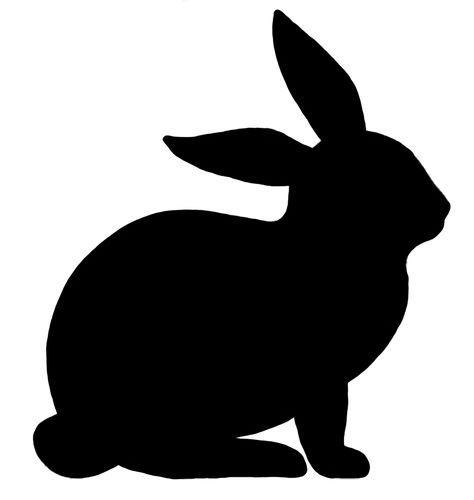 Jméno a příjmení závodníka:Datum narození:Telefonní číslo, email:Jméno na Messengeru:Člen klubu: ANO/NEDo kolonky rovinná dráha/parkur pište výkonnostní třídu, do kolonky skok vysoký/daleký pište ANO, pokud králík v dané disciplíně nebude startovat, ponechte kolonku prázdnou.Startovné celkem:(cena za jeden start 70,-)Podpis:Závodník se odesláním přihlášky zavazuje k dodržování propozic.Jméno králíkaDatum narozeníČíslo VPRovinná dráhaParkurSkok vysokýSkok daleký